PROPERTY OWNER PERMISSION FOR USE OF PRIVATE PROPERTYFOR CONSTRUCTION PURPOSESDate:  _________	City Project No: _________   Project Name:______________________________________________I, _________________________________(Property Owner) have, on this date, granted permission to ________________________________ (Contractor) to use my property located in Auburn, Washington at ______________________________________(Street Address) and adjoining the above-named project, for the purpose of 	___________________________________________________________(Reason for use of property).Print Name		Signature 	Address 	Address 	Daytime Phone No. 	ENG-074, Revised 5/19	PROPERTY OWNER RELEASE FOR USE OF PRIVATE PROPERTYFOR CONSTRUCTION PURPOSESDate:  _________	City Project No: _________   Project Name:______________________________________________I, _________________________________(Property Owner) agree, that on this date, my property located in Auburn, Washington at ______________________________________(Street Address), has been restored to my satisfaction.  I do hereby release the City of Auburn and __________________________(Contractor) from all liability in connection with the use of this property.Print Name		Signature 	Address 	Address 	Daytime Phone No. 	ENG-074, Revised 5/19	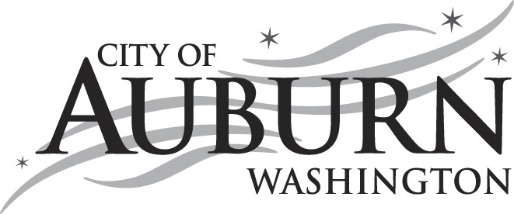 Public Works Department Engineering Division25 West Main St., Auburn, WA  98001-4998Phone:  (253) 931-3010Public Works Department Engineering Division25 West Main St., Auburn, WA  98001-4998Phone:  (253) 931-3010